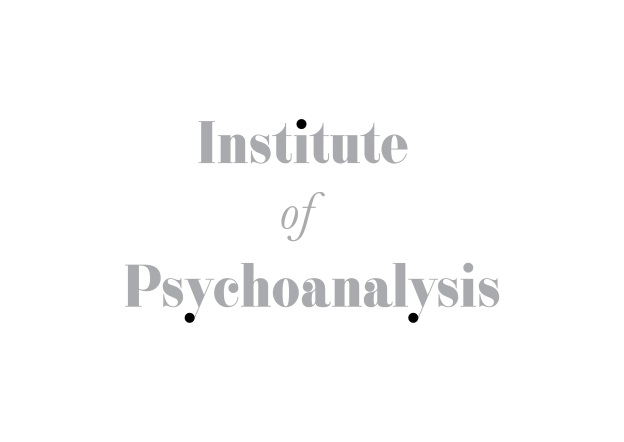 JOB TITLE:   PURPOSE OF THE JOB:   DUTIES & RESPONSIBILITIES: REPORTING TO: WORKING HOURS: HOLIDAY ENTITLEMENTSALARYPERSON SPECIFICATIONKNOWLEDGE & EXPERIENCE: Essential:Desirable: SKILLS/ ATTRIBUTES:  Essential:Desirable: EDUCATION: Essential:ArchivistTo support the work of the Archives CommitteeTo provide support and advice to the Chair of the Archives CommitteeTo manage the collections of the British Psychoanalytical SocietyTo run the archives' enquiry service, handling requests received by telephone, e-mail and post and supervising research visitorsTo manage access to the collections, in conjunction with the Honorary ArchivistTo catalogue records of the British Psychoanalytical Society/Institute of Psychoanalysis and deposited collections of personal papersTo  establish and develop contact with other archives in London and beyond in order to help and promote research and educationTo maintain and develop the accessions registerTo revise and develop archive policies on acquisitions, access etcTo monitor and assess the preservation needs of collections and repackage archival material as appropriateTo maintain the archives' web pages and online cataloguesTo promote the archives collections by preparing exhibitions, leaflets etc and participating in occasional outreach workTo recruit and manage occasional volunteersTo order archival supplies as needed and to liaise with the Institute's finance department regarding budgets, income etc..,Other reasonable duties in keeping with this positionShare in general office activities including reception/telephone coverProvide cover as required for absent staff (sickness / holiday)Institute ManagerPart-time 3 days a week25 days pro rataCirca £26,000 - £28,000 pro rata.Experience of working in an archives environment (minimum 2 years)Experience of handling archives enquiries and supervising researchersExperience of cataloguing institutional records and personal papers Knowledge of international archive cataloguing standards, including ISAD(G)Knowledge of archives conservation issuesKnowledge of copyright and data protection legislation relevant to archivesStrong IT skillsStrong oral and written communication skills Strong organisational and time management skillsAbility to work independently with minimal supervisionExperience of a membership organisationExperience of managing archives volunteersKnowledge of German languageStrong IT skillsStrong oral and written communication skills Strong organisational and time management skillsAbility to work independently with minimal supervisionAbility to plan ahead and anticipate problems Ability to relate to and deal sympathetically with the membership and publicAble to solve problems creativelyAbility to work within a team and contribute to the overall effortPositive and willing attitude to dealing with work problemsUnderstanding of working within a membership frameworkKnowledge of psychoanalytic conceptsA Postgraduate qualification in archives studies 